 Skellefteå 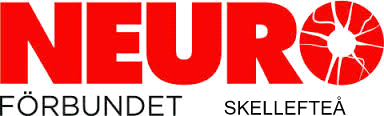 Kallelse tillÅRSMÖTE 2022                     Måndag 28 mars kl 18.00             	    Skeppargatan 16	               Föreningarnas Hus	      Föreningen bjuder på smörgåstårta och kaffe/teAnmälan senast torsdag 24 mars via mail med namn och e-post till: skelleftea@neuro.se eller till Monika Östlund, tel. 070-669 51 72. Välkommen!Styrelsens verksamhetsberättelse, verksamhetsplan, ekonomisk årsredovisning samt förslag till föredragningslista bifogas.Samtliga handlingar finns tillgängliga på hemsidan,                           neuro.se/skelleftea fr.o.m. den 14 mars! 